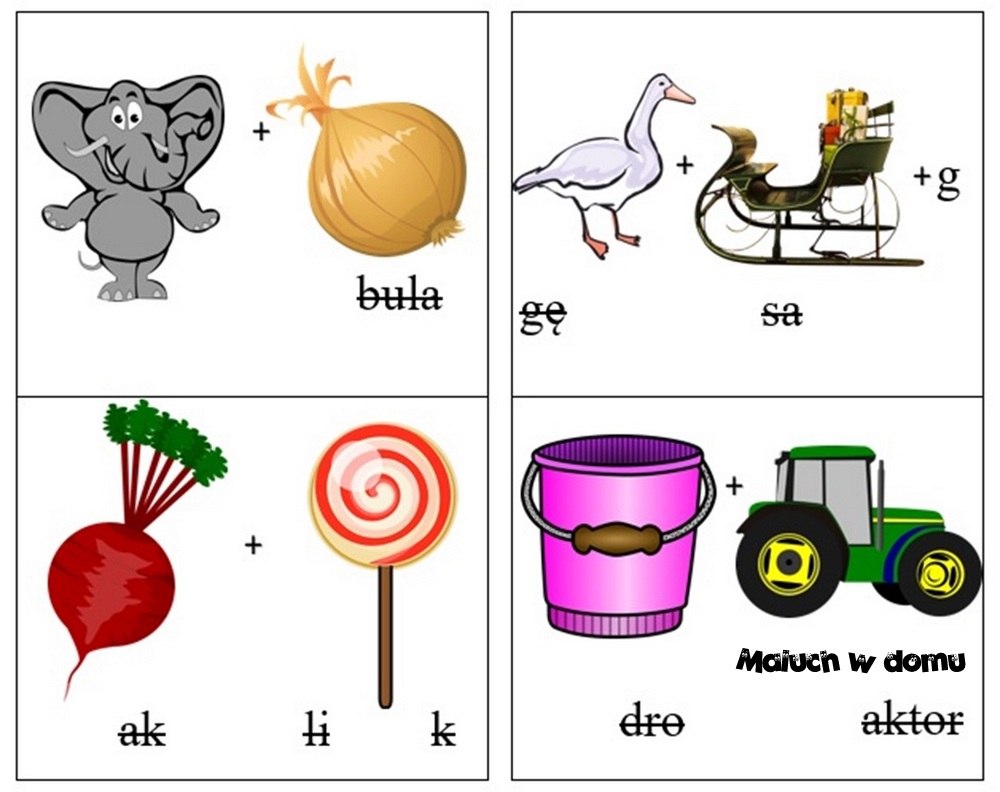 Hasło …………………………………………………………………………….……………………………………………………………………………………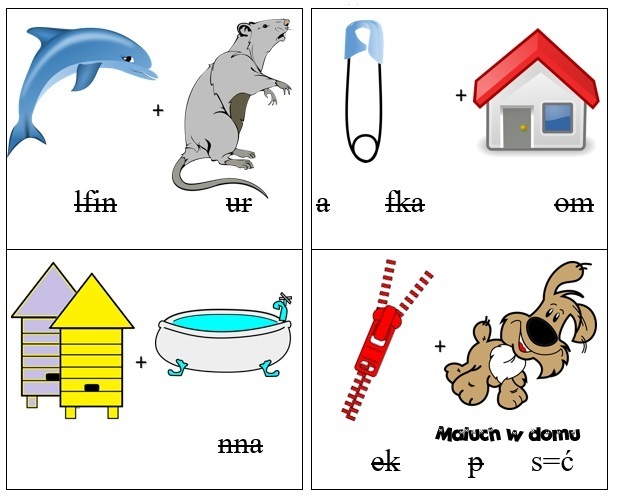 Hasło…………………………………………………………………………………………………………………………………………………………………….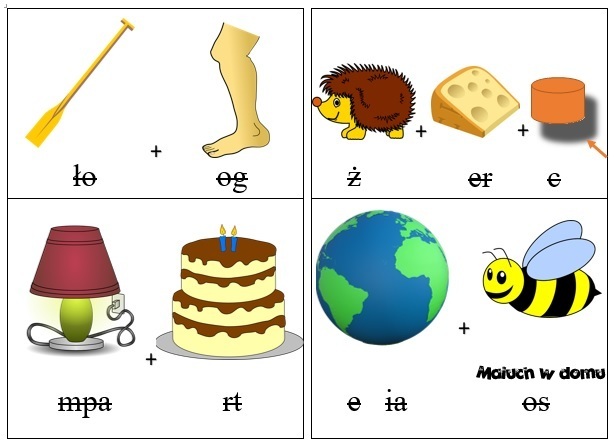 Hasło………………………………………………………………………………………………………………………………………………………………………………………………………………………………………………………….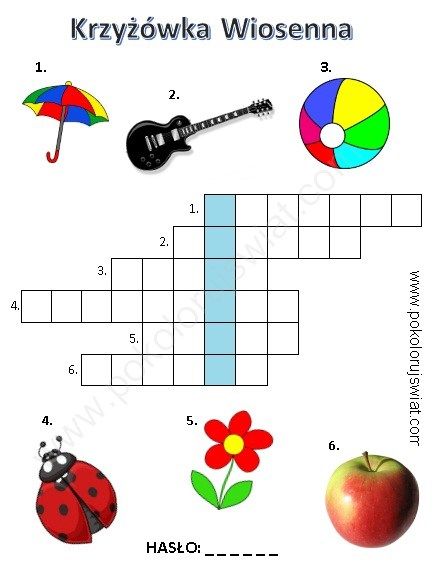 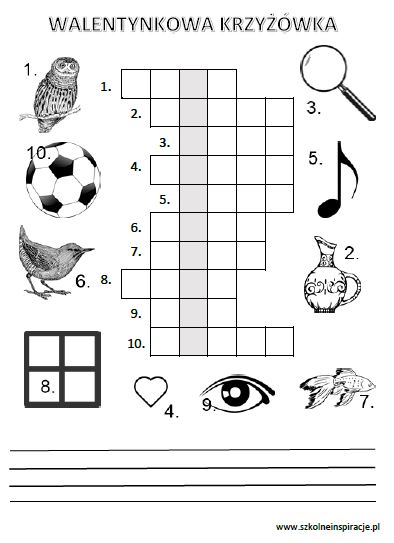 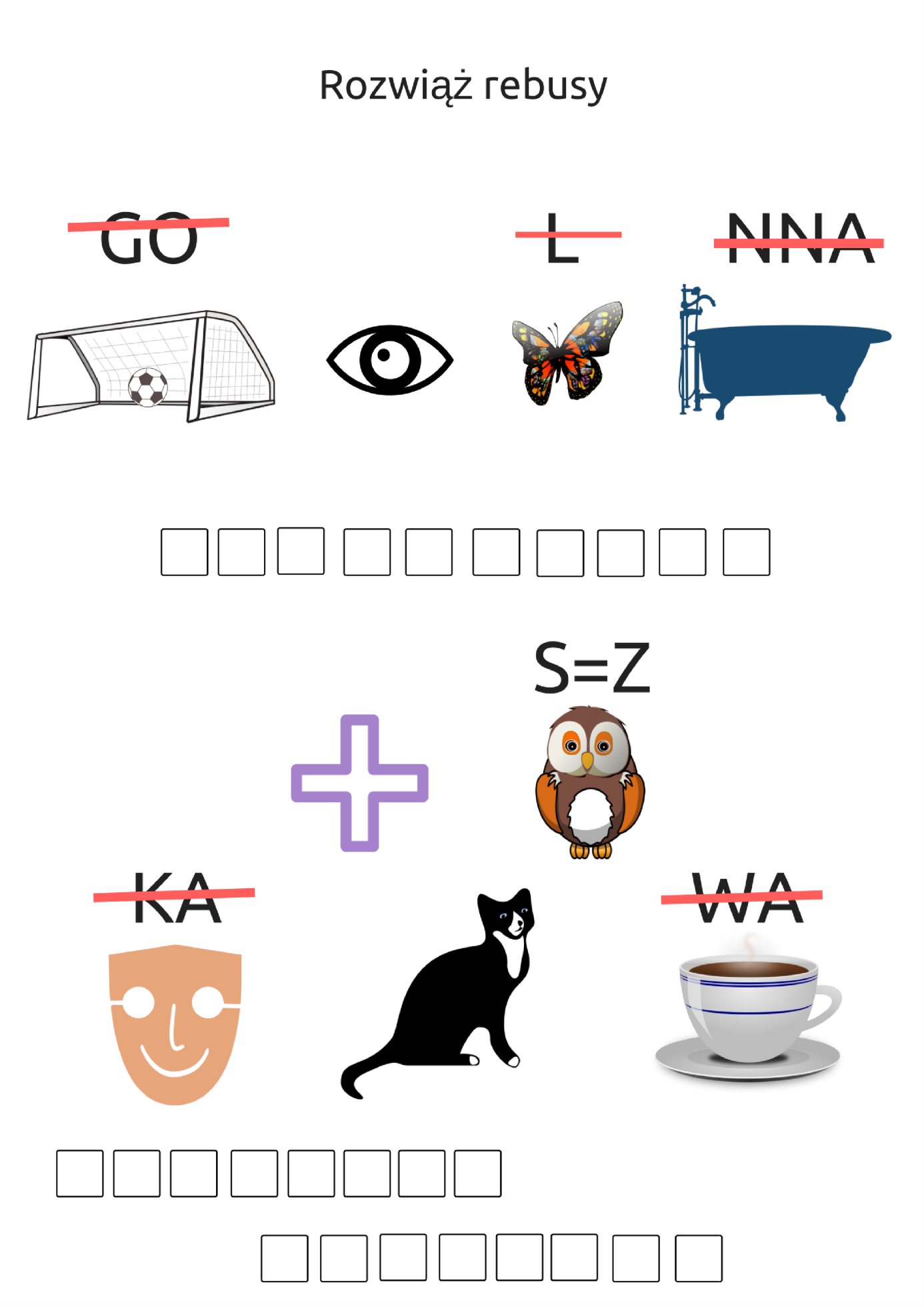 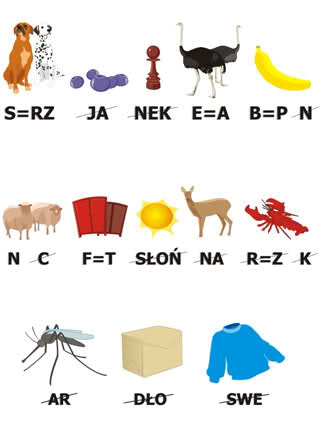 Hasło……………………………………………………………………………………………………………………………………………………………………………………………………………………………………………………………………………………………………………………………………………….